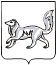 АДМИНИСТРАЦИЯ ТУРУХАНСКОГО РАЙОНАКРАСНОЯРСКОГО КРАЯП О С Т А Н О В Л Е Н И ЕВо исполнение пункта 7 Указа Президента Российской Федерации от 02.04.2020 № 239 «О мерах по обеспечению санитарно-эпидемиологического благополучия населения на территории Российской Федерации в связи с распространением новой коронавирусной инфекции (COVID-19)», исходя из санитарно-эпидемиологической обстановки и особенностей распространения новой коронавирусной инфекции на территории муниципального образования Туруханский район, руководствуясь статьями 47, 48 Устава муниципального образования Туруханский район ПОСТАНОВЛЯЮ:	1. Внести изменение в постановление администрации Туруханского района от 03.04.2020 № 170-п «Об исполнении пункта 7 Указа Президента Российской Федерации от 02.04.2020 № 239 «О мерах по обеспечению санитарно-эпидемиологического благополучия населения на территории Российской Федерации в связи с распространением новой коронавирусной инфекции (COVID-19)» изложив пункт 1 постановления в следующей редакции:	«1. Определить минимальную численность муниципальных служащих, обеспечивающих с 4 по 30 апреля 2020 года включительно функционирование администрации Туруханского района и ее структурных подразделений в количестве - 38 человек.».2. Опубликовать настоящее постановление в общественно – политической газете Туруханского района «Маяк Севера» и разместить на официальном сайте муниципального образования Туруханский район в сети Интернет. 3. Контроль за исполнением настоящего постановления возложить на заместителя Главы Туруханского района Н.В. Каминскую. 4. Настоящее постановление вступает в силу с момента подписания.Глава Туруханского района                                                          О.И. Шереметьев07.04.2020с. Туруханск          № 189 - пО внесении изменений в постановление администрации Туруханского района от 03.04.2020 № 170-п «Об исполнении пункта 7 Указа Президента Российской Федерации от 02.04.2020 № 239 «О мерах по обеспечению санитарно-эпидемиологического благополучия населения на территории Российской Федерации в связи с распространением новой коронавирусной инфекции (COVID-19)»